HISTORIA ZDROWIA DZIECKA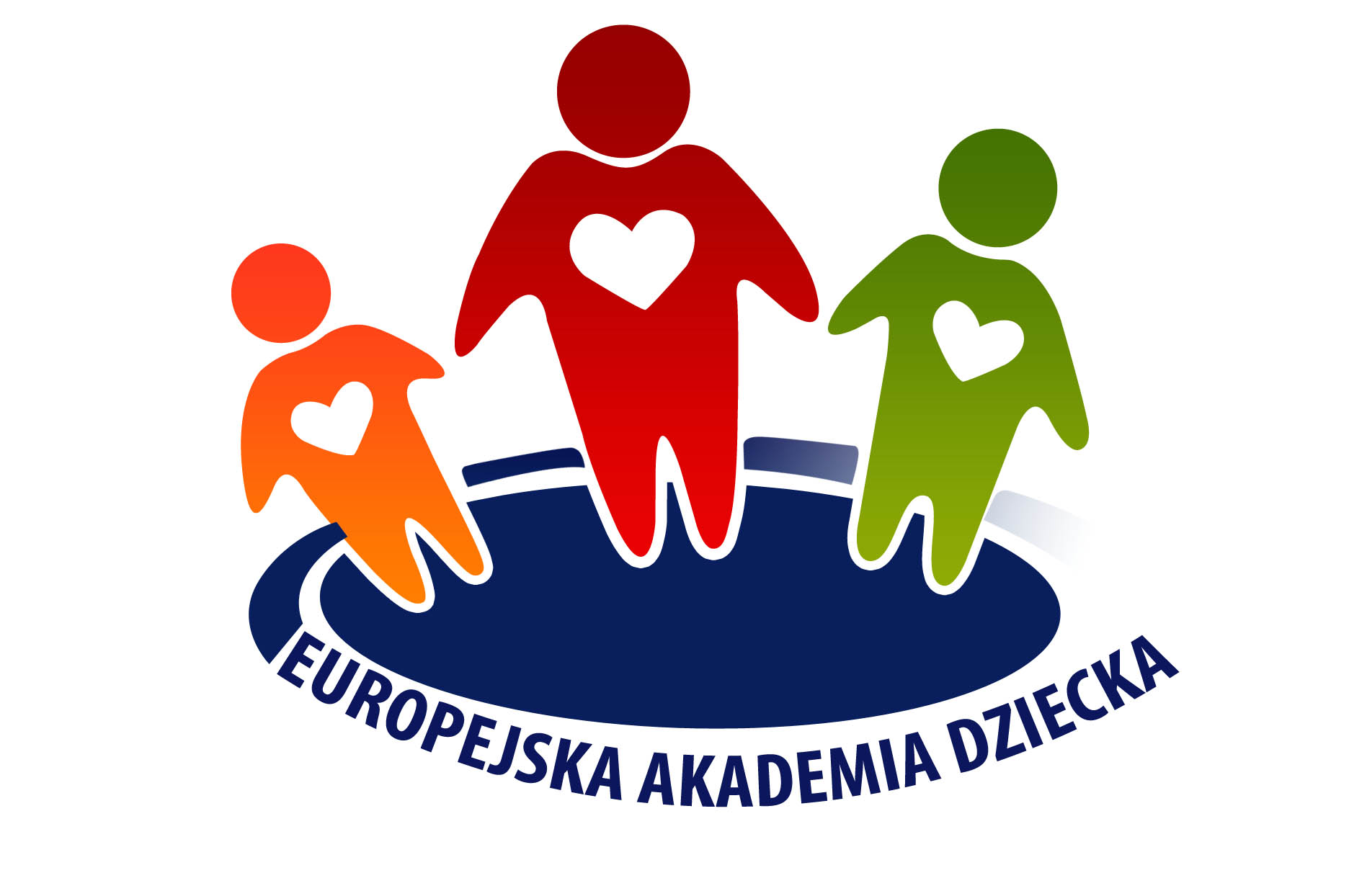 wypełnia rodzic lub opiekunDANE DZIECKA:NAZWISKO I IMIĘ: ___________________________________________________________DATA URODZENIA: _______________________     CHŁOPIEC / DZIEWCZYNKA									proszę zakreślićData ostatniego badania lekarskiego: ____________________________________________Uwagi:_________________________________________________________________________________________________________________________________________________________________________________________________________________________________Proszę zaznaczyć i wpisać datę, jeśli dziecko przebyło następujące choroby / choroby przewlekłe:* Wyjaśnienia do informacji w tabeli:_________________________________________________________________________________________________________________________________________________________________________________________________________________________________Czy dziecko znajduje się pod opieką lekarską lub bierze lekarstwa?  Nie		  Tak		Jaką / jakie?Czy są jakieś ograniczenia aktywności fizycznej dziecka?  Nie		  Tak		Jaką / jakie?Czy dziecko nosi okulary?  Nie		  Tak		Dlaczego?Postępowanie w nagłych wypadkach: Jeżeli dziecko ulegnie wypadkowy lub nagle pogorszy się jego stan zdrowia, natychmiast udzielimy pierwszej pomocy i skontaktujemy się
z rodzicami. Jeżeli kontakt ten będzie niemożliwy, wezwiemy naszego lekarza lub zadzwonimy po Pogotowie. Jeżeli Państwo mają inne sugestie związane z udzielaniem pomocy w nagłych wypadkach, proszę o informacje na ten temat poniżej.______________________________________________________________________________________________________________________________________________________SZCZEPIENIA: Proszę wypełnić tabelę i / lub dołączyć kartę szczepień.Rodzice / opiekunowie potwierdzają swoim podpisem, że w/w informacje w karcie zdrowia dziecka są zgodne z prawdą.Data __________________	Podpis rodzica / opiekuna ____________________________PROFIL OSOBOWY DZIECKADrodzy Rodzice,W celu zapewnienia jak najlepszych warunków do rozwoju i nauki Waszego dziecka, ważne dla nas jest, aby uzyskać jak najwięcej informacji dotyczących życia dziecka, jego przyzwyczajeń
i upodobań. W tym celu prosimy, abyście Państwo pomogli nam sprostać potrzebom Państwa dziecka i odpowiedzieli na następujące pytania:Imiona i nazwisko dziecka: __________________________________________________________Jak zwracacie się do dziecka w domu? _________________________________________________Wiek i liczba innych dzieci w domu: __________________________________________________Osoby dorosłe w domu i ich pokrewieństwo z dzieckiem: __________________________________ ________________________________________________________________________________Jeśli nie jesteście Państwo rodzicami dziecka, jakie jest pokrewieństwo z nim?________________________________________________________________________________Czy Państwa dziecko uczęszczało wcześniej do przedszkola? Tak		 Nie		Jeśli tak, proszę podać szczegóły (np. jak długo):________________________________________________________________________________Proszę opisać osobowość dziecka i ulubione zajęcia, włączając w to przyzwyczajenia dotyczące jedzenia i spania:________________________________________________________________________________________________________________________________________________________________________________________________________________________________________________________________________________________________________________________________________________________________________________________________________________________________________________________________________________________________________________________________________________________________________________Mocne strony dziecka: __________________________________________________________________________________________________________________________________________________________________________________________________________________________________________________________________________________________________________________________________________________________________________________________Słabe strony dziecka: _________________________________________________________________________________________________________________________________________________________________________________________________________________________________________________________________________________________________________________________________________________________________________________________Czy znane są Państwu sfery, w których dziecko może mieć trudności z uczeniem się?_______________________________________________________________________________________________________________________________________________________________________________________________________________________________________________Czy znane są Państwu lęki i fobie jakie dziecko może mieć?________________________________________________________________________________________________________________________________________________________________________________________________________________________________________________Czy dziecko wymaga specjalnej diety lub jest uczulone na jakieś produkty spożywcze?____________________________________________________________________________________________________________________________________________________________________________________________________________________________________________________________________________________________________________________________Umiejętność korzystania z toalety i przyzwyczajenia (jeżeli są): ___________________________________________________________________________________________________________Czy dziecko ma ulubioną zabawkę, z którą lubi przebywać? ________________________________________________________________________________________________________________Czy dziecko ostatnio doświadczyło Jakichś traumatycznych wydarzeń (np. przeprowadzka, rozwód, śmierć w rodzinie, wypadek, itp.)?________________________________________________________________________________________________________________________________________________________________________________________________________________________________________________________________________________________________________________________________Kontakt w nagłych wypadkach (np. rodzice, opiekunowie, lekarz):________________________________________________________________________________________________________________Choroba przewlekłaXDataCukrzycaEpilepsjaChoroba sercaOmdleniaAstmaAlergie*Wada słuchuWada wzrokuWada wymowyPrzebyte operacje*Problemy z koncentracjąPoważne urazyDysfunkcje*Inne*ChorobaXDataOspa wietrznaKrztusiec / kokluszOdraRóżyczkaŚwinkaGorączka reumatycznaSzkarlatynaGruźlicaZapalenie płucChoroba Hainego – MedinaCzęste przeziębieniaCzęste infekcje uchaAnginaInne*DataDataDataDataDataDataOspa wietrznaChoroba Hainego – Medina - iniekcjaDyfteryt / BłonicaChoroba Hainego – Medina – doustnieKrztusiec / kokluszDur brzusznyTężecBCGOdraSzkarlatynaRóżyczkaGruźlicaŚwinkaDataWynikWynikWynikWynikWynikWynikWynikBadanie wzrokuBadanie słuchuBadanie stomatologiczne